Renouvellement de peuplements pauvres ou à faible valeur économique Renouvellement de peuplements en impasse sylvicoleFORMULAIRE DE DEMANDE DE SUBVENTIONDispositif des Programmes de Développement Rural FEADER 2014-2022Orne, Calvados et Manche (TO 8.6.2) – Eure et Seine-Maritime (TO 8.6.1)Période de transition 2021-2022Avant de remplir cette demande, lisez attentivement la notice d’information correspondante. Transmettez l’original de ce formulaire à la DDT/M, accompagné des pièces et annexes demandées, et conservez-en un exemplaire.Afin de faciliter mes démarches auprès de l’administration, j’autorise je n’autorise pas (1) l’administration à transmettre l’ensemble des données nécessaires à l’instruction de ce dossier à toute structure publique chargée de l’instruction d’autres dossiers de demande d’aide ou de subvention me concernant. Dans ce cas, je suis informé qu’il me faudra produire l’ensemble des justificatifs nécessaires à chaque nouvelle demande d’aide. Toutefois, cette option ne fait pas obstacle aux contrôles et investigations que l'administration doit engager afin de procéder aux vérifications habituelles découlant de l'application des réglementations européennes et nationales (à titre d'exemple : vérification du respect du taux maximum d'aides publiques).	Fait à   _________________    le  |__|__|/|__|__|/|__|__|__|__|Nom, prénom du représentant de la structure : _________________________Qualité : ____________________________________________________________Cachet et signature(s) : Liste des annexes liées au formulaire de demande d’aide :ANNEXE 1 : FORMULAIRE DE CONFIRMATION DU RESPECT DES REGLES DE LA COMMANDE PUBLIQUEANNEXE 2 : FICHE D’INFORMATIONRappel : Certains modèles-types sont mis à disposition des porteurs de projet et des gestionnaires en complément des documents officiels de l’appel à projets et sont téléchargeables sur le site suivant : https://www.europe-en-normandie.eu/Devis-type (avec catégories de dépenses),Annexe2, en format XLSModèle de mandat pour les structures de regroupement des investissements,Modèle de mandat de gestion / paiement.ANNEXE 1 : FORMULAIRE DE CONFIRMATION DU RESPECT DES REGLES DE LA COMMANDE PUBLIQUEINFORMATIONS A L’ATTENTION DU SIGNATAIREDans quel cas remplir ce formulaire ?Ce formulaire doit-être rempli et joint à la demande d’aide FEADER lorsque celle-ci est présentée par un pouvoir adjudicateur : Une personne morale de droit public : services de l'État et établissements publics, collectivités territoriales et établissements publics locaux ;Une personne morale de droit privé poursuivant une mission d’intérêt général et dont : soit l’activité est financée majoritairement par un pouvoir adjudicateur, soit la gestion est soumise à un contrôle par un pouvoir adjudicateur, soit l’organe d’administration, de direction ou de surveillance est composé de membres dont plus de la moitié sont désignés par un pouvoir adjudicateur. Une personne morale de droit privé dotée de la personnalité juridique, constituée par un pouvoir adjudicateur dans le but de réaliser certaines activités en commun. Rappel de la réglementationLe respect des règles de la commande publiquePour tous les contrats passés à partir du 1er avril 2019, le code de la commande publique s’applique désormais.Les marchés publics dont la consultation a été engagée ou dont l’avis d’appel public à concurrence a été publié à partir du 1er avril 2016 et avant le 1er avril 2019 sont soumis à l’ordonnance n° 2015-899 du 23 juillet 2015 relative aux marchés publics et le décret n° 2016-360 du 25 mars 2016.Les marchés publics dont la consultation a été engagée ou dont l’avis d’appel public à concurrence a été publié avant le 1er avril 2016 demeurent soumis aux règles antérieures (code des marchés publics ou ordonnance du 6 juin 2005).Règles applicables aux achats d’un montant inférieur à 40 000 € HT (ou 25 000 € HT ou 15 000€ HT selon la réglementation applicable) :Le seuil de dispense des formalités de publicité et de mise en concurrence est de 40 000 € HT (ou 25 000 € HT ou 15 000€ HT selon la réglementation applicable). Sans préjudice de l’application de règles internes plus contraignantes, trois règles permettent au pouvoir adjudicateur d’effectuer son achat en bon gestionnaire, dans le respect des principes fondamentaux de la commande publique : choisir une offre répondant de manière pertinente au besoin, respecter le principe de bonne utilisation des deniers publics,ne pas contracter systématiquement avec le même fournisseur ou prestataire, s'il existe une pluralité d'offres susceptibles de répondre au besoin. Nouveaux seuils applicables dans le cadre de la crise sanitaire et de la loi ASAP :- Décret n° 2020-893 du 22 juillet 2020 (publié au JO le 23 juillet 2020)Marchés publics de travaux :    70.000 HT (à compter du 23 juillet 2020 jusqu’au 10 juillet 2021 inclus)Marchés de fourniture de denrées alimentaires : 100.000 HT (à compter du 23 juillet 2020 et pour des produits livrés avant le 10 décembre 2020 et avant la date de cessation de l’état d’urgence sanitaire)- Article 142 de la loi n° 2020-1525 du 7 décembre 2020 d’accélération et de simplification de l’action publique (loi ASAP)100 000€ HT (à compter du 7 décembre 2020) uniquement pour la passation des marchés publics de travaux conclus jusqu’au 31 décembre 2022 inclus.Le calcul de la valeur estimée du besoin (computation des seuils)Le pouvoir adjudicateur doit veiller au respect du principe d’opération, unité fonctionnelle ou prestation homogène afin de ne pas être face à un « saucissonnage » de marché (séparation artificielle des prestations pour se soustraire à l’application d’un seuil).Le fait de scinder artificiellement les achats dans le but de se soustraire aux seuils réglementaires des marchés publics constitue une irrégularité pouvant entrainer la déchéance totale de l’aide.Le commencement d’exécution de l’opérationL’arrêté du 8 mars 2016 pris en application du décret n° 2016-279 fixant les règles nationales d’éligibilité des dépenses des programmes européens pour la période 2014-2020 précise les règles particulières applicables aux opérations d’investissement dans le cadre du FEADER :En ce qui concerne les opérations relevant de l’article 42 du TFUE, seules les dépenses effectuées après le dépôt d’une demande d’aide sont éligibles ;En ce qui concerne les opérations hors champ de l’article 42, les règles spécifiques relatives aux aides d’Etat s’appliquent. Ces règles imposent le dépôt d’une demande d’aide avant le commencement d’exécution ou début des travaux d’une opération. La date de commencement d’exécution d’une opération correspond à la date du premier acte juridique passé pour la réalisation du projet. Un marché public est un acte juridique passé pour réaliser le projet.Aucun marché public passé pour la réalisation d’une opération faisant l’objet d’une demande d’aide ne peut donc débuter avant la date à partir de laquelle le commencement d’exécution de l’opération est autorisé, conformément à la notice explicative du dispositif d’aide FEADER correspondante.Concernant le commencement d’exécution de l’opération, la date à prendre en compte pour vérifier que le marché n’a pas commencé avant la date de commencement d’exécution FEADER est la date d’effet de la tranche du marché public qui concerne l’opération FEADER. Si un marché n’a pas de lien direct avec l’opération FEADER, il n’est pas à prendre en compte.NB : Les études préalables, lorsqu'elles répondent aux critères d'une étude de faisabilité (étude technique, commerciale, économique, juridique ou d'organisation, qui s'attache à vérifier que le projet sera techniquement faisable et économiquement viable) correspondent à la définition de la réglementation des aides d'Etat et ne constituent pas un commencement d’exécution. Dans le cadre de la réglementation en matière de commande publique, les marchés d'un montant supérieur à 40000 € HT (ou 25000 € HT ava1er janvier 2020, selon la règlementation applicable) sont notifiés avant tout commencement d'exécution quelle que soit la procédure (adaptée ou formalisée) : la date de notification est la date d'accusé de réception de la lettre de notification par le titulaire du marché.Cas particuliers : Marché à tranches conditionnelles : le commencement d’exécution correspondra à la date de décision d’affermissement de la tranche correspondant à l’opération FEADER. Marché à bons de commande : le commencement d’exécution correspondra à la date de la notification du premier bon de commande concernant l’opération FEADER. Accords-cadres et marchés subséquents : la date d’effet sera la date de notification du marché subséquent concerné. Marché de maîtrise d’œuvre : les marchés de maîtrise d’œuvre concernent la réalisation d’éléments de conception et d’assistance. Une partie des tâches de la maîtrise d'œuvre peut correspondre aux frais généraux prévus dans le décret n°2016-279 du 8 mars 2016 complété par l’arrêté du 8 mars 2016 pris pour son application. Les marchés de maîtrise d'œuvre, tout comme l’ensemble des marchés passés pour des dépenses répondant à la définition de frais généraux (études de faisabilité, honoraires de consultants et d’architectes, etc.) ne constituent donc pas un commencement d’exécution pour l’opération FEADER. Sanctions éventuellesEn cas de non-respect d’une ou plusieurs règles de passation des marchés publics pour la réalisation de l’opération subventionnée par le FEADER, une décision de déchéance totale de l’aide pourra être prise.IDENTIFICATION DE LA STRUCTURE ET DE SON REPRESENTANT LEGALIDENTIFICATION DE L’OPERATION FAISANT L’OBJET DE LA DEMANDE D’AIDE FEADERENGAGEMENTS DU REPRESENTANT LEGAL (Veuillez cocher les cases nécessaires)☐ Je suis informé(e) que la date de commencement du marché public constitue un commencement d’exécution de l’opération FEADER et qu’à ce titre, la date du commencement du marché public doit être postérieure à la date autorisée pour le commencement de l’opération FEADER, telle que définie dans la notice explicative du dispositif d’aide dans le cadre duquel je dépose une demande d’aide. A défaut, les dépenses antérieures à la date autorisée seront considérées comme inéligibles au titre du FEADER.Je certifie sur l’honneur (cocher la case correspondant à la situation de votre structure) : ☐ que la structure dont je suis le représentant légal n’est pas soumise aux règles de la commande publique pour l’opération identifiée ci-dessus pour laquelle j’ai demandé une aide FEADER, et ce pour le motif suivant : ………………………………………………………………………………………………………………..☐ que la valeur totale du besoin a été estimée en respectant la règle de computation des seuils.☐ Je m’engage à respecter les règles de passation des marchés publics pour l’opération identifiée ci-dessus pour laquelle j’ai demandé une aide FEADER. Ce(s) marché(s) sont décrits dans le(s) tableau(x) ci-dessous.DESCRIPTION DES MARCHES PREVUS POUR LA MISE EN OEUVRE DE L’OPERATION  (Veuillez cocher les cases nécessaires ; si l’opération fait l’objet de plus d’un marché, veuillez remplir plusieurs exemplaires de ce formulaire)ANNEXE 2 : FICHE D’INFORMATION SUR LES TRAVAUX ET LE CHANTIER AU REGARD DES ENJEUX ECONOMIQUES, ECOLOGIQUES ET SOCIAUX - APPRECIATION DE VALEUR DES PEUPLEMENTSGESTION DURABLEAutres éléments de prise en compte de la gestion durable en complément de la page 3 du présent formulaire :Surfaces engagées au titre d’autres réglementations :NATURA 2000 :	 OUI	 NON	DOCOB approuvé :	 OUI	 NON		Charte NATURA 2000	Date d’adhésion : ……………………………………………		Contrat NATURA 2000	Date du contrat : ……………………………………………Forêt sous label de certification de gestion durable :        OUI	                 NON CONDITIONS GENERALES DU CHANTIERPente :	 Faible (<5%)	 Moyenne (entre 5 et 15%)	 Forte (entre 15 et 30%)	Très forte (> 30%)Accessibilité :	Distance du chantier à une route accessible à un grumier :	 0-200 m	 200-500 m	 500-1000 m	 > 1 km	Projet de création de desserte, emprise prévue :	 OUI	 NONEVALUATION DES INCIDENCES ENVIRONNEMENTALES DES TRAVAUX(Cochez si le projet est concerné…)EQUILIBRE SYLVO-CYNEGETIQUEEspèces présentes :Niveau de dégâts dans le peuplement ou les peuplements à proximité immédiate :		Nul		Faible		Moyen		FortMesures mises en œuvre pour assurer l'équilibre sylvo-cynégétique :Observations particulières :DESCRIPTION DES TRAVAUX DE REBOISEMENT Décomposition du chantier :	un seul tenant	en plusieurs zonesDESCRIPTION DES TRAVAUX DE REBOISEMENTTravaux préparatoires :Nettoyage :Type de végétation à éliminer :	 herbacées	 ligneux	 ronces	 fougères	 autres : ………………………………………………………………Modalité des travaux :	 nettoyage manuel	 nettoyage mécanique	 nettoyage chimiqueTravail du sol  (description sommaire, outil utilisé…) :	 Labour en plein	 Labour en ligne	 Sous-solage	 Ouverture de potets	 Autres (Précisez…) :Fourniture et mise en place des plants :Surface et densité des plantations envisagées : Ce tableau précise celui du formulaire de demande sur les essences et les densités visées.Travaux de dégagement des plants :DESCRIPTION DES TRAVAUX DE PROTECTION CONTRE LE GIBIER :	Protection individuelle 	Type : 	Hauteur : 	Essences à protéger :	Contre quel gibier :	Engrillagement	Type :	Hauteur :	Ensemble(s) ou îlots à protéger :	Contre quel gibier :Autres observations : DESCRIPTION DES TRAVAUX FAVORISANT LA BIODIVERSITEQuel type de travaux : Objectifs environnementaux poursuivis et travaux prévus : APPRECIATION DE LA VALEUR DES PEUPLEMENTSA remplir pour chaque ensemble/surface travaillée : Estimation de la valeur du peuplement à renouveler selon le type de peuplementFaire des copier-coller au besoin, selon le nombre d’éléments… Le peuplement est-il :	taillis simple (éligible => pas d'inventaire des tiges à fournir sauf demande du service instructeur)	TSF avec surface terrière < 10 m2 avec surface terrière des réserves de              m²/ha(éligible => pas d'inventaire des tiges à fournir sauf demande du service instructeur)(A titre indicatif ce seuil de 10m2 représente en moyenne 80 tiges/ha)	Autre peuplements. Compléter le tableau ci-dessous obligatoirement :Fait à _______________________, le |__|__|/|__|__|/|__|__|__|__|Par NOM(s) / Prénom(s) et signature(s) du DEMANDEURFait à _______________________, le |__|__|/|__|__|/|__|__|__|__|Par NOM(s) / Prénom(s) et signature(s) et cachet du MAITRE D’ŒUVRE, si différent du bénéficiaire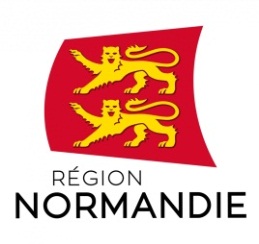 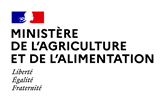 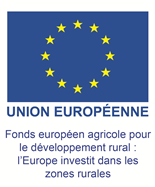 RESERVE A L'ADMINISTRATION / NE RIEN INSCRIRE DANS CETTE SECTIONN° OSIRIS : |__||__||__||__||__||__||__||__||__||__||__||__||__||__||__||__||__||__||__|DATE DE RÉCEPTION (da ns le récépissé de dépôt) : |__|__|/|__|__|/|__|__|__|__|DATE DE DOSSIER COMPLET : |__||__|/|__||__|/|__||__||__||__|Programme de Développement Rural (PDR) concerné :   PDR FEADER 2014-2020 Calvados, Manche, Orne                   PDR FEADER 2014-2020 Eure, Seine-Maritime    INTITULE DU PROJET :IDENTIFICATION DU DEMANDEURVOTRE CIVILITE (le cas échéant) : Cochez la case appropriée	☐ Madame		☐ Monsieur	VOTRE STATUT JURIDIQUE : (Propriétaire privé, association loi 1901, collectivité, groupement de communes, groupements forestiers, ASA, ASL, coopérative, etc)_____________________________________________________________________VOTRE NOM (de naissance du demandeur ou du mandataire en cas d’indivision) ou RAISON SOCIALE pour les personnes morales :   _____________________________________________________________________VOTRE NOM (d’usage du demandeur ou du mandataire en cas d’indivision) ou APPELLATION COMMERCIALE pour les personnes morales : (le cas échéant) _____________________________________________________________________Votre Prénom : ___________________________________________________________________________________________________________Date de naissance : |__|__|__|__|__|__|__|__| (à compléter uniquement pour les personnes physiques)Pour les personnes morales :NOM du représentant légal : __________________________________________  Prénom du représentant légal : ____________________________Sa qualité : _______________________________________________________________________________________________________________NOM, Prénom du responsable du projet (si différent) :______________________________________________________________________________Fonction du responsable du projet : ____________________________________________________________________________________________N° SIRET : |__||__||__||__||__||__||__||__||__||__||__||__||__||__| Le numéro de SIRET attribué par l’INSEE lors d’une inscription au répertoire national des entreprises. Plus d’informations sont disponibles dans la notice.COORDONNEES DU DEMANDEURAdresse permanente du demandeur : _________________________________________________________________________________________Code postal : |__|__|__|__|__|	Commune : _____________________________________________________________________________Téléphone portable : |__|__|__|__|__|__|__|__|__|__|            Téléphone fixe : |__|__|__|__|__|__|__|__|__|__|N° de télécopie : |__|__|__|__|__|__|__|__|__|__|Mél : ________________________________________@_________________________________________________________________________COORDONNEES DU COMPTE BANCAIRE SUR LEQUEL LE VERSEMENT DE L’AIDE EST DEMANDE Vous avez un compte bancaire unique ou plusieurs comptes bancaires pour le versement des aides. La DDT/M connaît ce(s) compte(s) et en possède le(s) RIB. Donner ci-après les coordonnées du compte choisi pour le versement de la présente aide, ou bien joindre un RIB :N° IBAN : |__|__|__|__| |__|__|__|__| |__|__|__|__| |__|__|__|__| |__|__|__|__| |__|__|__|__| |__|__|__|BIC : |__|__|__|__|__|__|__|__|__|__|__| Vous avez choisi un nouveau compte bancaire : joindre obligatoirement un RIB.CARACTERISTIQUES DU DEMANDEURQui êtes-vous ? (Demandeur privé, demandeur public, etc. Référez-vous à la liste des bénéficiaires de l’appel à projets).______________________________________________________________________________En cas d’indivision, Nombre de co-indivisaires :|__|__|Coordonnées du maître d’œuvre (lE CAS ECHEANT)Organisme : _________________________ Nom : ______________________ Prénom : _______________Adresse permanente : _________________________________________________________________________________________Code postal : |__|__|__|__|__|	Commune : _____________________________________________________________________________Téléphone portable : |__|__|__|__|__|__|__|__|__|__|            Téléphone fixe : |__|__|__|__|__|__|__|__|__|__|N° de télécopie : |__|__|__|__|__|__|__|__|__|__|Mél : ________________________________________@_________________________________________________________________________CARACTERISTIQUES dU projeta) Description du projetPrécisez succinctement la nature de votre projet et si celui-ci comprend des actions connexes sur la biodiversité.Votre projet : présente au moins deux essences « objectifs » (en mélange ou sur plusieurs îlots) :               Oui		  Nonprésente au moins deux essences « objectifs » dont au moins une essence feuillue :               Oui	  Non    présente une carte et analyse des stations forestières :		 Oui		  NonDans le cas d’un projet situé sur plusieurs communes, désignation de la commune portant la partie de l’investissement la plus importante : ________________________________________________ CODE POSTAL : |__|__|__|__|__|b) Localisation cadastrale des ouvrages : Au besoin, ajoutez des lignes sur une page vierge annexée.b) garantie de gestion durable :La (ou les) propriété(s) forestière(s) desservie(s) par le projet bénéficie(nt) d’une garantie ou présomption de gestion durable suivante : aménagement forestier dans le cas d’une forêt relevant du Régime forestier  plan simple de gestion règlement type de gestion adhésion à un code de bonnes pratiques sylvicoles                                      Le (ou les) document(s) de gestion durable prévoi(en)t-il(s) cette (ou ces) opération(s) ? ?Oui         Nonc) Calendrier prévisionnel du projetDate prévisionnelle de début de projet : |__||__|/ |__||__|/ 2 0 |__||__| (jour/mois/année)Date prévisionnelle de fin de projet :	 |__||__|/|__||__|/ 2 0 |__||__| (jour/mois/année). PLAN DE FINANCEMENT DU PROJET DEPENSES PREVISIONNELlES d’APRES DEVISInvestissements matériels* Il s’agit ici de respecter les unités associées pour disposer d’une vision par surface identifiée.Montant prévisionnel total des investissements matériels (a) : |__|__|__|__|__|, |__|__|Investissements immatériels Montant prévisionnel total des investissements immatériels (b) : = |__|__|__| |__|__|__|, |__|__|PLAN DE FINANCEMENT PREVISIONNEL DU PROJETEngagements et signature du demandeurJe demande (nous demandons) à bénéficier des aides pour : le renouvellement de peuplements pauvres ou à faible valeur économique au titre du Programme de Développement Rural Eure, Seine-Maritime ou le renouvellement de peuplements pauvres ou à faible valeur économique au titre du Programme de Développement Rural Calvados, Manche, OrneJe déclare (nous déclarons) et atteste (attestons) sur l’honneur (cases à cocher) : que l'opération n'a pas débuté au moment du dépôt de mon (notre) dossier,☐ avoir pris connaissance des informations présentées dans la notice d’information, notamment en ce qui concerne les délais de réalisation de mon projet et de communication des pièces à la DDT/M, les points de contrôle, les règles de versement des aides et les sanctions encourues en cas de non-respect de ces points,☐ être informé et avoir pris connaissance des textes réglementaires liés à la demande et consultables à la DDT/M,☐ être à jour de mes (nos) cotisations sociales (si concerné),☐ ne pas avoir sollicité une aide autre que celles indiquées sur ma demande sur le même projet et les mêmes investissements,☐ le cas échéant, avoir obtenu des propriétaires du terrain sur lequel la ou les implantations sont projetées, l’autorisation de réaliser ces aménagements ,☐ avoir pris connaissance que ma (notre) demande d’aide sera sélectionnée par appel à projets et pourra être rejetée au motif que le projet ne répond pas aux priorités ou critères définis régionalement et/ou au motif de l’indisponibilité de crédits affectés à ce dispositif,☐ l’exactitude des renseignements fournis dans le présent formulaire et les pièces jointes concernant ma (notre) situation et concernant le projet d’investissement.Je m’engage (nous nous engageons) à :informer la DDT/M de toute modification de ma (notre) situation, de la raison sociale de ma (notre) structure, de mon (notre) projet ou de mes (nos) engagements ;à laisser affectés à la production et à la vocation forestière les terrains concernés par le présent projet pendant cinq ans à compter de la date du paiement final, conformément à l’article 71 du Règlement (UE) 1303/2013 ;à transmettre sans délai à la DDT/M la déclaration de début des travaux ;me (nous) soumettre à l’ensemble des contrôles administratifs et sur place qui pourraient résulter de l’octroi d’aides nationales et européennes ;ne pas solliciter à l’avenir, pour ce projet, d’autres crédits (nationaux ou européens), en plus de ceux mentionnés dans le tableau « financement du projet » ;respecter les obligations en matière de d'information et de publicité, conformément aux modalités définies à l’annexe III du Règlement (UE) n°808/2014 du 17 juillet 2014, modifié par le règlement d’exécution (UE) n°2016/669, en cas de bénéfice des aides FEADER, et conformément à la notice en annexe du présent appel à projets concernant la publicité d’une aide de la Région ;à réaliser l'opération présentée dans ma demande conformément aux conditions techniques et financières définies dans l’appel à projets, et la décision attributive d'aide ;à maintenir l'état fonctionnel des surfaces plantées pendant cinq ans à compter de la date de paiement final, conformément à l’article 71 du Règlement (UE) 1303/2013 ;à détenir, conserver, fournir tout document ou justificatif permettant de vérifier la réalisation effective de l’opération, demandé par l’autorité compétente, pendant dix années ;fournir à l'autorité de gestion et/ou aux évaluateurs désignés ou autres organismes habilités à assumer des fonctions en son nom, toutes les informations nécessaires pour permettre le suivi et l'évaluation du programme.à respecter pour le choix des essences et des provenances, les préconisations de l'arrêté préfectoral en vigueur relatif aux matériels forestiers de reproduction éligibles aux aides et prévalant à la date du lancement de l’appel à projet.  Je suis informé(e) (nous sommes informés)que si je ne suis (nous ne sommes) pas à jour de mes (nos) cotisations au régime de protection sociale agricole, je ne pourrais (nous ne pourrons) pas bénéficier d’une aide du FEADER (personnes assujetties uniquement),qu’en cas d’irrégularité ou de non-respect de mes (nos) engagements, le remboursement des sommes perçues sera exigé, majoré d’intérêts de retard et éventuellement de pénalités financières, sans préjudice des autres poursuites et sanctions prévues dans les textes en vigueur.que conformément au règlement européen n°1306/2013 du 17 décembre 2013, l'État publie sous forme électronique la liste des bénéficiaires ayant reçu une aide du FEADER. Dans ce cadre, mes prénoms et noms (sauf si les aides publiques sont inférieures à 1250€), ma raison sociale, la mesure FEADER concernée et le montant des aides perçues seront mis en ligne pendant deux ans sur le site internet de l’Etat TelePAC. Ces informations pourront être traitées par les organes de l'Union Européenne et de l'État compétents en matière d'audit et d'enquête aux fins de la sauvegarde des intérêts financiers de l'Union. Cette parution se fait dans le respect de la loi « informatique et liberté » (loi n°78-17 du 6 janvier 1978).Conformément à la loi « informatique et libertés » n°78-17 du 6 janvier 1978, vous bénéficiez d’un droit d’accès et de rectification aux informations à caractère personnel vous concernant. Si vous souhaitez exercer ce droit, veuillez vous adresser au Délégué à la protection des données personnelles du Conseil Régional de Normandie – Abbaye aux Dames – Place Reine Mathilde – CS 50523 – 14035 CAEN Cedex 1 – dpo@normandie.frLes destinataires des données sont la Région Normandie et l’Agence de Services et de Paiement.En outre : j’autorise / n’autorise pas (rayer la mention inutile) à  la Région à utiliser ces données à des fins d’enquête. j’autorise / n’autorise pas (rayer la mention inutile) la Région à m’adresser des informations sur l’évolution de ses dispositifs et sur les événements sur le thème de l’agriculture ou des ressources marines organisés par la Région.ENGAGEMENTS SUPPLEMENTAIRES SI LE DEMANDEUR EST UN ORGANISME DE REGROUPEMENTJ’atteste (nous attestons) sur l’honneur : avoir obtenu de la part du/des propriétaire(s) concernés l’autorisation de réaliser ces travaux sur leurs terrains, avoir reçu des propriétaires des terrains sur lesquels les travaux sont projetés, l'engagement écrit du respect, pour chacun en ce qui les concerne, des points d’engagements ci-dessus, avoir informé le/les propriétaire(s) concernés qu'en cas de reversement des sommes versées pour manquement à leurs engagements, je pourrais (nous pourrons) me (nous) retourner contre eux. LISTE DES PIECES JUSTIFICATIVES A FOURNIR A L'APPUI DE VOTRE DEMANDEPièces obligatoiresL’absence de justificatifs obligatoires entraîne la non-complétude de votre dossier et entraîne l’inéligibilité de votre demande.Type de demandeur concerné Pièce jointePièce déjà fournie à la DDT/MSans objetExemplaire original du présent formulaire de demande d’aide complété, daté et signé par le(les) porteur(s) de projet Tout demandeurPreuve d'identitéActe constitutif: copie de la publication au JO ou récépissé de déclaration en préfectureAssociation loi 1901, ASA et ASLCopie de la carte d’identité ou passeport en cours de validité du demandeur individuelou du représentant légal et/ou du mandataire et/ou de tous les signataires de mandat en indivisionTout demandeur concerné Extrait k bis (moins de six mois et à jour)Toute société Preuve de propriété Extrait de matrice cadastrale (de moins d’un an et à jour)Tout demandeurMandats / ConventionsConvention ou accord sous seing privéUsufruitier ou nu-propriétaire (selon la qualité du demandeur). L’accord du nu-propriétaire est obligatoire.Convention devant notaire et publiée Indivision conventionnelleMandat de gestion et/ou paiement Lorsque montage et suivi du dossier de subvention et/ou perception de la subvention sont confiés à un mandataire (par ex. cas d’indivision légale successorale, etc.)Autres pièces administrativesRelevé d'identité bancaire. Une copie du RIB lisible, non raturée, non surchargée est acceptée. Tout demandeur recevant le paiement (concerne aussi la structure tiers recevant le paiement dans le cadre d’un mandat)Pouvoir de tutelle ou curatelleTuteur légal ou curateurAttestation signée du représentant légal ou délégation de signatureLorsque le signataire de la demande n’est pas le représentant légal de la personne moraleDécision du Président ou CR d'Assemblée générale compétent approuvant le projetAssociation loi 1901, ASA et ASL / Personnes publiquesDécision du gérant ou CR d'Assemblée générale (pouvoir du co-gérant le cas échéant)Tout demandeur concerné. Ex : GF, GFR, OGEC, SCI, etc.Extrait des statutsTout demandeur concernéDerniers bilan et compte de résultat approuvés par l'assemblée et rapport du commissaire aux comptes s'il y en a unTout demandeur concerné. Ex : Association loi 1901, ASA, ASL, SCI, OGEC, etc. Liste nominative récapitulative des propriétaires dont les projets sont regroupésStructures de regroupementFormulaire de confirmation du respect des règles de la commande publique (Annexe 1)Demandeur soumis aux règles de la commande publiqueFiche d’information d’évaluation d’impact et de description des travaux, étude simple de rentabilité et d’évaluation d’impact (Annexe 2)Toute demandePlan de situation au 1/25 000 daté et signéToute demandePlan de masse cadastral daté et signé avec indication du Nord et échelle de type graphique, à une échelle permettant de présenter toutes les indications sur le projet ainsi que les références cadastrales des parcelles concernéesToute demandeDevis d’entreprises à fournir obligatoirement, détaillés par catégories de dépense et argumentaire si ce n’est pas le devis le moins cher qui est retenuToute demandeJustificatif de gestion durable (décision agrément PSG, approbation d’aménagement, ou attestation d’adhésion à un RTG ou un CBPS) et attestation du régime forestier pour les demandes concernéesToute demandeJustification des autorisations réglementaires ou preuves de demandes d’autorisation (site classé,…) et accord du propriétaire de la voirie sur laquelle se raccorde le projet (au besoin)Toute demande concernéeCopie de l’acte précisant le montant et la valeur des bois sur pied (cas des ventes de bois déjà conclues)Toute demande concernéePièces complémentaires pour l’instructionL’absence des justificatifs complémentaires invalide le critère de sélection correspondant et en conséquence pénalise votre classement dans la sélection finale Type de demandeur concerné Pièce jointePièce déjà fournie à la DDT/MSans objetJustification de certification de gestion durable (PEFC, FSC)Tout demandeur concernéCarte des stations forestières Tout demandeur concernéSIGNATURE DU DEMANDEURANNEXES liees a la demande d’aideCADRE RESERVE A L’ADMINISTRATION /NE RIEN INSCRIRE N° OSIRIS : |__||__||__||__||__||__||__||__||__||__||__||__||__||__||__|DATE DE RECEPTION : |__||__|/|__||__|/|__||__||__||__|N° de SIRET : Obligatoire pour les personnes moralesVotre statut juridique (SA, SCI, établissement public, association loi 1901, collectivité, groupement de communes, prestataires privés, autres…) :Votre statut juridique (SA, SCI, établissement public, association loi 1901, collectivité, groupement de communes, prestataires privés, autres…) :Votre raison sociale : Votre raison sociale : Votre appellation commerciale (le cas échéant) : Votre appellation commerciale (le cas échéant) : NOM – Prénom du représentant légal : NOM – Prénom du représentant légal : Fonction du représentant légal (maire, président…) :Fonction du représentant légal (maire, président…) :Type d’opération : Dispositif des Programmes de Développement Rural FEADER 2014-2020Orne, Calvados et Manche (TO 8.6.2) – Eure et Seine-Maritime (TO 8.6.1)Intitulé de l’opération : RENOUVELLEMENT DE PEUPLEMENTS EN IMPASSE SYLVICOLEObjet du marché n°1: Montant du besoin estimé :Procédure :☐ Dispense☐ Adaptée☐ FormaliséeType de marché :☐ Travaux☐ Fournitures ou services☐ Fournitures ou servicesType de marché :☐ Accord-cadre☐ Marché à bons de commande☐ Marché à tranches conditionnelles☐ Autres (à préciser) : ☐ Accord-cadre☐ Marché à bons de commande☐ Marché à tranches conditionnelles☐ Autres (à préciser) : ☐ Accord-cadre☐ Marché à bons de commande☐ Marché à tranches conditionnelles☐ Autres (à préciser) : Publicité :☐ Publicité non obligatoire☐ BOAMP☐ Journal d’annonces Légales (JAL)☐ Profil acheteur☐ Journal Officiel de l’Union Européenne (JOUE)☐ Autres (à préciser) :☐ Publicité non obligatoire☐ BOAMP☐ Journal d’annonces Légales (JAL)☐ Profil acheteur☐ Journal Officiel de l’Union Européenne (JOUE)☐ Autres (à préciser) :☐ Publicité non obligatoire☐ BOAMP☐ Journal d’annonces Légales (JAL)☐ Profil acheteur☐ Journal Officiel de l’Union Européenne (JOUE)☐ Autres (à préciser) :Observations :Certifié exact et sincère le :Certifié exact et sincère le :NOM, Prénom, qualité du représentant légal de la structure : Signature du demandeur : TYPE DE SENSIBILITE	Parc naturel régional, Nom :	Autres :Milieu naturel	ZNIEFF type 1      	ZNIEFF type 2     	Réserve naturelle    	Arrêté préfectoral de protection de biotope	Site Natura 2000		SIC ou ZSC		ZPS	Présence d'espèces protégées ou de milieux d'intérêt patrimonial (préciser lesquels) :Sites naturels et Monuments historiques	Site classé                                                                                   	Site inscrit	Périmètre de 500 m d'un monument historique	Zone de protection du patrimoine architectural, urbain et paysagerEaux	Périmètre de captage d'alimentation en eau potable		Immédiat		Rapproché		Eloigné	SAGE (Schéma d'Aménagement et de Gestion des Eaux)Impact éventuel des travaux sur les eaux de surface :Eaux	Périmètre de captage d'alimentation en eau potable		Immédiat		Rapproché		Eloigné	SAGE (Schéma d'Aménagement et de Gestion des Eaux)Impact éventuel des travaux sur les eaux de surface :Plan de prévention des risques	Nom :                                                                                                                  Date de prescription :Plan de prévention des risques	Nom :                                                                                                                  Date de prescription :Mesures prévues pour tenir compte des types de sensibilité :Mesures prévues pour tenir compte des types de sensibilité :CerfChevreuilSanglierLapin ou lièvreDensité	espèce absente	faible	modérée	forte	espèce absente	faible	modérée	forte	espèce absente	faible	modérée	forte	espèce absente	faible	modérée	forteDésignation des surfaces à travailler telles qu’identifiées sur le plan cadastral joint(rajouter le n° de la surface travaillée indiqué sur votre plan cadastral)IlotEssences « objectifs » et identification de celle qui permettra de classer l’îlot en « feuillus sociaux » ou « autres essences »Essences « accessoires »SurfaceDensité visée à 5 ans |__|__|__|, |__|__||__|__|__|, |__|__||__|__|__|, |__|__||__|__|__|, |__|__|Total (Projet)|__|__|__|, |__|__|CalendrierType d'interventionInventaire du nombre de réserves sur pied par essence et classe de diamètreInventaire du nombre de réserves sur pied par essence et classe de diamètreInventaire du nombre de réserves sur pied par essence et classe de diamètreInventaire du nombre de réserves sur pied par essence et classe de diamètreInventaire du nombre de réserves sur pied par essence et classe de diamètreInventaire du nombre de réserves sur pied par essence et classe de diamètreInventaire du nombre de réserves sur pied par essence et classe de diamètreInventaire du nombre de réserves sur pied par essence et classe de diamètreInventaire du nombre de réserves sur pied par essence et classe de diamètreInventaire du nombre de réserves sur pied par essence et classe de diamètreInventaire du nombre de réserves sur pied par essence et classe de diamètreInventaire du nombre de réserves sur pied par essence et classe de diamètreInventaire du nombre de réserves sur pied par essence et classe de diamètreInventaire du nombre de réserves sur pied par essence et classe de diamètreInventaire du nombre de réserves sur pied par essence et classe de diamètreInventaire du nombre de réserves sur pied par essence et classe de diamètreInventaire du nombre de réserves sur pied par essence et classe de diamètreInventaire du nombre de réserves sur pied par essence et classe de diamètreInventaire du nombre de réserves sur pied par essence et classe de diamètreInventaire du nombre de réserves sur pied par essence et classe de diamètreEssencesDiamètre à 1m30 du solDiamètre à 1m30 du solDiamètre à 1m30 du solDiamètre à 1m30 du solDiamètre à 1m30 du solDiamètre à 1m30 du solDiamètre à 1m30 du solDiamètre à 1m30 du solDiamètre à 1m30 du solDiamètre à 1m30 du solDiamètre à 1m30 du solDiamètre à 1m30 du solDiamètre à 1m30 du solDiamètre à 1m30 du solDiamètre à 1m30 du solDiamètre à 1m30 du solDiamètre à 1m30 du solDiamètre à 1m30 du solTotaux253035404550556065707580859095100110115 et +ChêneHêtreChâtaignerMerisierErableAutres feuillusRésineuxTOTALEvaluation en stères du taillis et des réserves de diamètre 20 et moins :Evaluation en stères du taillis et des réserves de diamètre 20 et moins :Evaluation en stères du taillis et des réserves de diamètre 20 et moins :Evaluation en stères du taillis et des réserves de diamètre 20 et moins :Evaluation en stères du taillis et des réserves de diamètre 20 et moins :Evaluation en stères du taillis et des réserves de diamètre 20 et moins :Evaluation en stères du taillis et des réserves de diamètre 20 et moins :Evaluation en stères du taillis et des réserves de diamètre 20 et moins :Evaluation en stères du taillis et des réserves de diamètre 20 et moins :Evaluation en stères du taillis et des réserves de diamètre 20 et moins :Evaluation en stères du taillis et des réserves de diamètre 20 et moins :Observations éventuelles influençant la qualité ou le volume de la coupe pour l’élément :Observations éventuelles influençant la qualité ou le volume de la coupe pour l’élément :Observations éventuelles influençant la qualité ou le volume de la coupe pour l’élément :Observations éventuelles influençant la qualité ou le volume de la coupe pour l’élément :Observations éventuelles influençant la qualité ou le volume de la coupe pour l’élément :Observations éventuelles influençant la qualité ou le volume de la coupe pour l’élément :Observations éventuelles influençant la qualité ou le volume de la coupe pour l’élément :Observations éventuelles influençant la qualité ou le volume de la coupe pour l’élément :Observations éventuelles influençant la qualité ou le volume de la coupe pour l’élément :Observations éventuelles influençant la qualité ou le volume de la coupe pour l’élément :Observations éventuelles influençant la qualité ou le volume de la coupe pour l’élément :Observations éventuelles influençant la qualité ou le volume de la coupe pour l’élément :Observations éventuelles influençant la qualité ou le volume de la coupe pour l’élément :Observations éventuelles influençant la qualité ou le volume de la coupe pour l’élément :Observations éventuelles influençant la qualité ou le volume de la coupe pour l’élément :Observations éventuelles influençant la qualité ou le volume de la coupe pour l’élément :Observations éventuelles influençant la qualité ou le volume de la coupe pour l’élément :Observations éventuelles influençant la qualité ou le volume de la coupe pour l’élément :Observations éventuelles influençant la qualité ou le volume de la coupe pour l’élément :Observations éventuelles influençant la qualité ou le volume de la coupe pour l’élément :